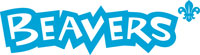 This term we welcomed Trey to Beavers who has been getting stuck in to all the activities. Our two new leaders Emma (Serabi) and Tracey (Kiara) have brought lots of new ideas, games, energy and enthusiasm to the group.Once again it has been an action packed time at Beavers in Stoke Row. Highlight so far this term was the visit to Emmer Green Scout HQ to have a go on their zip wire confidence course and also their peg climbing wall. The Beavers had a great time learning about bikes and how to look after them.We have also been very lucky to have Miss Morrin from Stoke Row School join us to help with some wild art and we tackled the Gardening Badge by filling the planters at the Pavilion. We finished off the term with a visit to the Warburg Nature Reserve and look forward to our first family camp away from Tarka’s house in September with a return to Emmer Green.We congratulate Ben, Jamie P, Jamie T, James, Jenson, Leo and Zac on earning their Chief Scouts Bronze Awards.For more information about Stoke Row Beavers, please contact:
carlynut55@googlemail.com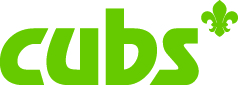 Where does the time go? Our favourite term and already the countdown to the summer holidays has begun.We have been lighting fires and cooking sausages – and doing some map-reading out and about in Stoke Row. In addition we did some excellent shelter-building in the woods, and also practised putting up our patrol tents ahead of our camp at Longridge. Longridge is well worth a visit – have a look at www.adventurelearning.org.uk. We had another great camp there, getting very wet in kayaks, bell boats, dragon boats and rafting – and also tested our head for heights on the climbing wall and the leap of faith. Thanks to our Chef-in-residence Andy for taking on the cooking at Camp, and we promise to buy you new frying pans for the next one!The thrills continued! After Longridge we had Baloo’s famous off-road bike ride through the woods, and then our Family fun night, when we were delighted to invest Lewis, Noah and Rocco.   And now the term is finishing with two evenings in Checkendon: the first finding out about Checkendon Church, and then going round the village following flour trails in the evening sunshine, and the second will be our annual rounders challenge – both of which will have taken place by the time you read this.We are also taking 14 or 15 Cubs to camp at Swyncombe which if the weather is kind will allow us to see an amazing sunset as we sit around the campfire watching the cubs perform sketches and sing some silly camp songs.We are going to be welcoming eight new Beavers into Cubs in September – which means that the Cub Pack is currently very full. Sadly we are therefore unable to take any more new children who aren’t Beavers until January at the earliest. We would therefore suggest that if you have younger children hoping to join Cubs in the future, to please make sure they are on the Beaver Waiting list NOW! Thanks!If you would like to know more about Stoke Row Cubs please contact Akela (Jan) on jan.seal-roberts@springer.com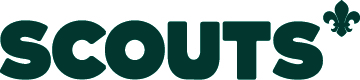 We have been enjoying the outdoors this term; building fires to make hot chocolate and shelters to keep out the rain (well, watering cans full of water anyway!).  We had a very successful tracking evening through the local woods, with each team map reading and laying a trail backwards, using flour and sticks.  The two teams met half-way round (well, almost) and followed the trail left by the other team.  It all worked well although the flour soon ran out due to a faulty bag and there were a couple of short-cuts!Prior to this term, we had a fantastic evening in the Henley Fire Station; the leaders had a race to put on the full fire-fighting gear (girls won!) and the Scouts had an amazing time using the hoses. They even managed to wash a traffic cone down the hill and wash the neighbours’ windows.  Recently, there was a very enjoyable kayaking trip to Longridge, which is always a popular activity and we returned for a raft-building evening, which proved rather wetter than the kayaking, depending on the Scouts' design and knot tying skills. We even held an Investiture on one of the rafts.The end of term will be marked by the usual games and water fight, with some 'smores' thrown in too.  We will sadly be saying goodbye to a number of Scouts who have been with us for a while, but we look forward to Cubs moving up to join us.We are looking for more parents to join Huw and Emma on our Leadership team. If you feel you can spare a few evenings a term, we promise you will find it great fun and very rewarding!Please contact Huw on huw@muncer.eu. Group Family fun night and BBQ Everyone enjoyed another family fun night on June 20th, with a free BBQ and plenty of activities for the whole family.News of Tarka.I am sure the whole Scout Group will be very proud to hear that Tarka was rewarded for her 23 years of Service to Scouting with an invitation to tea at Buckingham Palace. Julia and her husband Tony attended on 31st May, and had a fabulous day.New Website.Emma Alvey has been working very hard and our new Group Website will soon be up and running.More details to follow in September.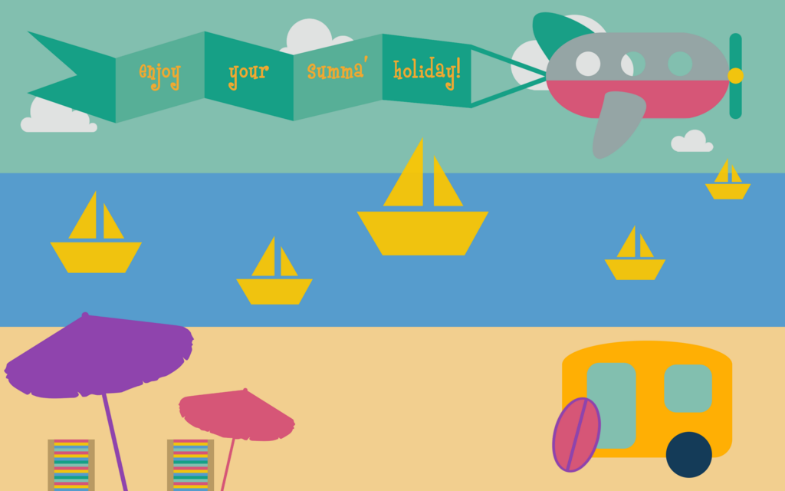 Have a great summer, see you on 12th September!Subscriptions for next term will remain at £30Dates for your diaryNext term starts 12th September, 2018 , last meeting 5th December, 2018Half term  - 24th October, 2018Next Year term starts 16th January, 2019